                                      Заведующий  МБДОУ  № 9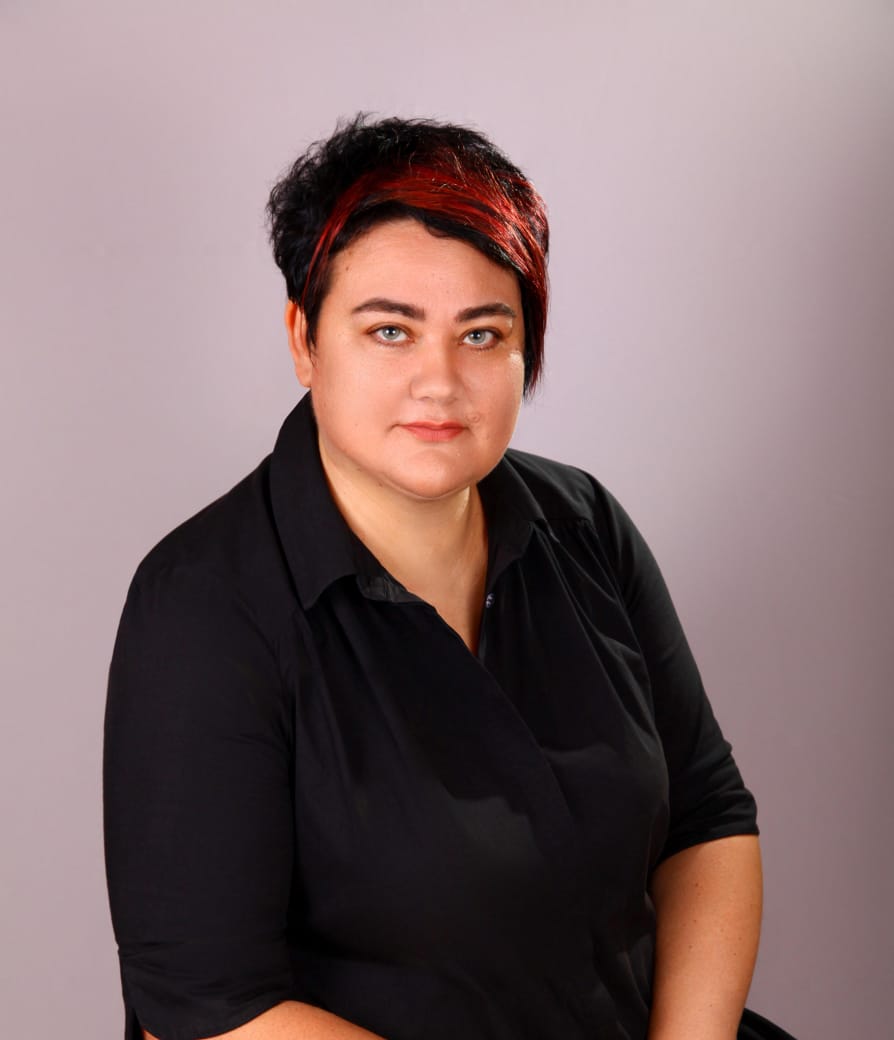 Жуковская Светлана  НиколаевнаУровень образования -  Высшее   АГПИ   г. Армавир Учитель технологии, предпринимательства и экономики по специальности «Технология и предпринимательство» с дополнительной специальностью «Экономика», 2002г.Направление специальности – учитель технологии, предпринимательства и экономики.Общий стаж работы- 25 годаСтаж в должности заведующей - 12 лет, награды – грамоты, благодарственные письмаКатегория – СЗДРабочий телефон - 8(879)6149-4-45E-mail - det.sad_9@mail.ruПрофессиональная переподготовка:  ГБОУ ВПО СГПИ «Менеджмент» профиль «Менеджмент организации»,  . Международный институт повышения квалификации и переподготовки специалистов «Педагогика и методика дошкольного образования» -. ФГБОУ ВО Ставропольский ГАУ «Управление государственными и муниципальными закупками», 120ч. – 2017г. Повышение квалификации: СКИРО ПК и ПРО г. Ставрополь «Совершенствование системы управления дошкольной образовательной организацией в условиях реализации ФГОС ДО» - 108 час. - 2019г.Автономная  некоммерческая организация дополнительного профессионального образования «Международный институт современного образования»  г. Ессентуки «Контроль качества продуктов питания от поставщика до потребителя» - 72 час. – 2021 г.ООО «Региональный центр повышения квалификации» г. Рязань «Обеспечение экологической безопасности руководителями и специалистами общехозяйственных систем управления» - 72 ч. – 2022 г.Автономная  некоммерческая организация дополнительного профессионального образования «Международный профильный институт» г. Пятигорск «Подготовка в области гражданской обороны и защиты от чрезвычайных ситуаций должностных лиц уполномоченных по гражданской обороне и защите от чрезвычайных ситуаций» - 72 час. – 2022 г.Автономная  некоммерческая организация дополнительного профессионального образования «Международный профильный институт» г. Пятигорск. «Антитеррористическая защищенность образовательных организаций» - 72 час. – 2022 г.Автономная  некоммерческая организация дополнительного профессионального образования «Международный профильный институт» г. Пятигорск, «Управление ДОО в условиях реализации ФГОС» Работа заведующего ДОО» - 72 час. -2022 г.Педагогический составЗаверик Анна СергеевнаДополнительная информацияДолжность - музыкальный руководительНаправление специальности – музыкальный руководительУровень образования - Высшее педагогическое,ГБОУ ВПО СГПИ, Бакалавр «Специальное (дефектологическое) образование» - 2016г.Общий стаж работы- 4 годаСтаж работы по специальности-  4 годаРабочий телефон- 8(879)6149-4-45E-mail – anjutaurtan@mail.ru Награды – нетКатегория – перваяПрофессиональная переподготовка: ЧОУ ДПО «Институт переподготовки и повышения квалификации», профиль «Музыкальный руководитель дошкольных образовательных организаций», 502 ч. - 2018г.ООО « Столичный центр образовательных технологий» по программе « Педагог дополнительного образования: Теория и методика дополнительного образования», 300ч.-2022г.Повышение квалификации: «Организация оказания первой медико-санитарной помощи пострадавшим», 16 ч. - 2019г.«Профилактика коронавируса, гриппа и др. ОРВИ в общеобразовательных организациях», 16 ч. 2020 гСГПИ «Психолого -  педагогическое сопровождение детей с девиантным поведением в условиях ОУ». В объеме 104 ч. 2021 г «Защита детей от информации, причиняющей вред их здоровью м (или) развитию, 36 ч. 2022 г.  «Центр Развития Педагогики». «Речевое развитие детей дошкольного возраста», 16 ч. 2022 г.Ефимова Ирина АнатольевнаДополнительная информацияДолжность - воспитательНаправление специальности – педагогикаУровень образования – Высшее педагогическое,ГБОУ ВПО СГПИ, Бакалавр педагогики» по направлению «Педагогика», профиль «Дошкольное образование» - 2015 г.Общий стаж работы- 23 летСтаж работы по специальности- 17 летНаграды – нетКатегория – высшаяРабочий телефон - 8(879)6149-4-45E-mail - нетПрофессиональная переподготовка – ООО «Столичный центр образовательных технологий», «Педагог дополнительного образования: Теория и методика дополнительного образования».                                            Квалификация - Педагог дополнительного образования детей и взрослых - 300 часов -2022 г.Повышение квалификации:                                                                                                        СКИРО ПК и ПРО «Психолого-педагогическое сопровождение инклюзивного образования в ДОО», 108 час. – 2018 г.,«Организация оказания первой медико-санитарной помощи пострадавшим»,                 16 ч. – 2019 г.                                                                                                           АНО ПО «Технологический колледж Смоленского гуманитарного университета» - «Обучение должностных лиц и специалистов по гражданской обороне и защите населения и территорий от черезвычайных ситуаций», 36 часов – 2019 г.                                                                                                      АНО ДПО «Международный профильный институт»,  г. Пятигорск                                       – «Основы преподования финансовой грамотности в дошкольных образовательных учреждениях», 24 часа – 2020 г.ГБОУ ВПО СГПИ  - «Психолого – педагогическое сопровождение детей с девиантным поведением в условиях образовательного учреждения»,                                 104 часа - 2021 г.Ситникова Маргарита СергеевнаДополнительная информацияДолжность - воспитательНаправление специальности – воспитательУровень образования - Средне – профессиональное, ГОУ  СПО  «Педагогический колледж» г. Ессентуки. «Учитель начальных классов с дополнительной подготовкой в области информатики» - 2007г.Общий стаж работы- 14 летСтаж работы по специальности – 13 лет 6 мес.Награды – нетКатегория – высшаяРабочий телефон-8(879)6149-4-45E-mail - margarita.sitnikova88@yandex.ruПрофессиональная переподготовка:  г. Ставрополь ГБОУ «СГПИ» Педагогическое образование, профиль «Дошкольное образование», 25.06.2019г.ООО « Столичный центр образовательных технологий» по программе « Педагог дополнительного образования: Теория и методика дополнительного образования», 300ч.-2022г.Повышение квалификации: СКИРО ПК и ПРО«Психолого – педагогическое сопровождение инклюзивного образования в ДОО», 108 ч. - 2019г.,«Организация оказания первой медико-санитарной помощи пострадавшим», 16 ч. - 2019г.АНОДПО «Международный многопрофильный институт»  по дополнительной профессиональной программе «Основы преподавания финансовой грамотности в дошкольных образовательных учреждениях», 24 ч. - 2020 г.ООО «Центр инновационного образования и воспитания» на темы: «Профилактика коронавируса, гриппа и других острых респираторных  вирусных инфекций в общеобразовательных организациях»; «Правовое регулирование образования в РФ в соответствии с требованиями Федерального закона «Об образовании в Российской Федерации» и профессиональных стандартов» 77 ч. - 2020 г.; «Конвенция о правах ребёнка и права ребенка в соответствии с требованиями профессиональных стандартов» 34 ч.- 2020 г Кулишова Татьяна Анатольевна Дополнительная информацияДолжность - воспитательНаправление специальности – воспитательУровень образования – Высшее экономическое, «Ставропольский государственный аграрный университет». Бакалавр по направлению экономика 38.03.01., 2016 г.Общий стаж работы- 6 лет 6 мес.Стаж работы по специальности- 9 мес.Награды – нетКатегория – нетПрофессиональная переподготовка – АНО ДПО «ММИ» по программе «Педагогическая деятельность в дошкольном образовании», 500 ч. № 00061, от 11.04.2022 г.ООО «Столичный центр образовательных технологий» по программе «Педагог дополнительного образования: Теория и методика дополнительного образования», 300 ч. - 2022гРабочий телефон - 8(879)6149-4-45E-mail – tanya-emtsova@mail.ru  Голобородько Елена ЕвгеньевнаДополнительная информацияДолжность - воспитательНаправление специальности – воспитательУровень образования - Высшее социально – педагогическое.ФГБОУ ВПО «РГСУ» Бакалавр 2015г.Повышение квалификации: нетОбщий стаж работы- 7лет 5месяцев Стаж работы по специальности-  7 лет 5 месяцевНаграды – нетКатегория – нетПрофессиональная переподготовка: ООО «Инфоурок» по программе «Организация воспитательного процесса детей дошкольного возраста с учётом реализации ФГОС ДО», 600 ч. - 2022г.Рабочий телефон- 8(879)6149-4-45E-mail – golobor2017@gmail.com Золоторёва Виктория НиколаевнаДополнительная информацияДолжность - воспитательНаправление специальности – ВоспитательУровень образования - Средне - профессиональное образование ГБОУВО СГПИ г. Ессентуки Квалификация: «Воспитатель детей дошкольного возраста» по специальности: «Дошкольное образование», № 205398, 06.07.2020г.Повышение квалификации: нетОбщий стаж работы-  6 месяцев Стаж работы по специальности-  6  месяцевНаграды – нетКатегория – нетПрофессиональная переподготовка: нетРабочий телефон- 8(879)6149-4-45E-mail – zolotarva.2000@mail.ru  